ДЕЧЈИ РАЗГОВОРИ О ДЕЧЈИМ ОБАВЕЗАМА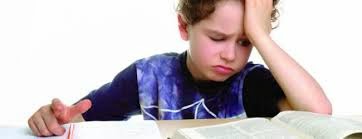 МАЈА ВРЕДНИЦА(ЛИЦА: Маја и Чврга)ЧВРГА: Ћао, Мајо! Као да си у фрци!?МАЈА: Јесам! Журим!   ЧВРГА: Хеј, стани! Чекај! Могу ли да ти помогнем?МАЈА: Не можеш! Журим, журим...ЧВРГА: А да причамо о дечјим правима?МАЈА: Касније, сада журим, журим...ЧВРГА: Ма, шта је то с тобом?МАЈА: А шта би вило?ЧВРГА: Па нећеш да причаш чак ни о дечјим правима!МАЈА: Због тога и журим, журим...ЧВРГА: Не разумем!МАЈА: Чврга, глупи Чврга! Пази овако...Ја хоћу да користим сва своја права, али зато имам и неке обавезе.
ЧВРГА: Па ко је блесав да јури за обавезама!?МАЈА:  Ја сам та!  Журим да оперем судове, па да учим природу... Па да идем у набавку, па да довршим домаћи... Зато журим, журим... (одлази)ЧВРГА: То је Маја, моја другарица! Увек измисли неку фрку!МАЈА: (пише дневник) Данас сам срела Чвргу. Симпатичан је дечкић, али не може да схвати у каквом су односу права и обавезе. А по њему је сасвим нормално да имаш сва права, а ни једну обавезу. Свашта!(Из часописа ИЗВОР КЊИГА, издавач: Савез учитеља Београд, 1997. год)